Deuel County Community Foundation Grant Application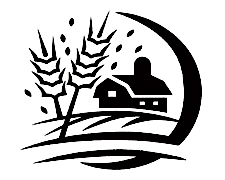 Please type or print. Complete all items on this form. Items needed for a complete application packet include: DCCF Grant application form, proof of 501(c)3 status, and narrative.  Submit completed packet to Deuel County Community Foundation, P.O. Box 913, Clear Lake, SD 57226, or give to any board member listed on the website.  Questions may be emailed to becky1@itctel.com or directed to any board member.PROJECT NARRATIVEOutline a description and purpose of your project, and the way in which it will be carried out. This descriptionshould include a timeline, anticipated outcomes, description of applicant organization, project teammembers, how you will evaluate the success of your project, and a projected budget including both income &expense. If possible, include an invoice of projected expenses, if applicable.   Please limit this narrative to one page or less.                                             		       Approved/Denied _______  Dollar Amt. _______  Date __________Project Name  Include proof of 501(c)3 of non-profit status with this application.  Applications cannot be considered for awarding unless this accompanies the grant request. Name of charitable organizationPurpose of Grant Request (one Sentence)   Street Address Amount of Request:   Total Project Cost:  City                State          Zip Code Project Contact PersonOrganization Director  TitleTitle  Phone Number                   emailPhone Number                   emailProject proposed start and end dates (if applicable)To the best of my knowledge and belief, statements in this application are true and correct; the governing body has duly authorized this application.Geographic area servedI understand that the DCCF, in evaluating this grant application, may share all information with advisors of the Foundation’s choosing.Estimated number of people servedAuthorized Project RepresentativeName (Printed) ___________________________________________List any previous grants from the Deuel County Community Foundation within the past 4 years including project name, year funded and dollar amount received.  Signature ___________________________________Date: ______________________________________